Хмельницька міська радаУправління адміністративних послуг Хмельницької міської радиМеханізм оскарження результату надання адміністративної послуги в порядку, передбаченому чинним законодавством.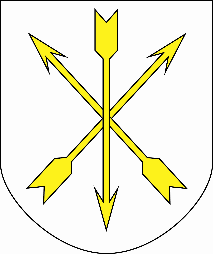 А-1-20-03ІНФОРМАЦІЙНА КАРТКАПередача в тимчасове безоплатне користування нежитлових приміщень міської комунальної власності1. Інформація про УАПУправління адміністративних послугХмельницької міської ради, м. Хмельницький, вул. Соборна, 16, Графік прийому: понеділок, вівторок, середа: з 09.00 до 17.00 год., четвер: з 09.00 до 20.00 год., п’ятниця: з 09.00 до 16.00 год., субота: з 08.00 до 15.00 (без обідньої перерви)тел. (0382) 76-44-42, 70-27-91, 70-27-93, факс 70-27-71ел.пошта: cnap@khm.gov.uaсайт: cnap.khm.gov.ua Управління адміністративних послугХмельницької міської ради, м. Хмельницький, вул. Соборна, 16, Графік прийому: понеділок, вівторок, середа: з 09.00 до 17.00 год., четвер: з 09.00 до 20.00 год., п’ятниця: з 09.00 до 16.00 год., субота: з 08.00 до 15.00 (без обідньої перерви)тел. (0382) 76-44-42, 70-27-91, 70-27-93, факс 70-27-71ел.пошта: cnap@khm.gov.uaсайт: cnap.khm.gov.ua2. Перелік документів, спосіб подання, умови отримання послуги:2.1. Заява на ім'я міського голови (зразок додається);2.2. Копія статуту або положення (для юридичних осіб) завірені в установленому порядку та копії паспорта (1,2,11 сторінки) для фізичних осіб;2.3. Копія технічного паспорту на приміщення не давнішого 1-го року (крім передачі вперше);2.4. Інформаційна довідка;2.5. Погодження органу охорони культурної спадщини (додається в окремих випадках);2.6. Довіреність на право представляти інтереси в органах місцевого самоврядування, оформлена в установленому законодавством порядку (у разі звернення уповноваженого представника);2.7. Відомості про господарську діяльність, про державну допомогу, отриману заявником за останніх п’ять років, про правові підстави для отримання державної допомоги, її форму та мету, відомості про господарську діяльність (для отримання незначної допомоги: інформацію про всю незначну державну допомогу, отриману заявником протягом останніх трьох років, її форму та мету). 2.8. Договори на сплату комунальних послуг, в разі, якщо заявник вже користувався вказаним приміщенням та довідки про відсутність заборгованості за комунальні послуги.2.9. Лист, що заявник не є суб’єктом господарювання (зразок додається), подається в окремих випадках.Пакет документів подається адміністратору УАП.Примітка: Для засвідчення копій документів адміністратором заявником надаються оригінали документів.3. Платність (в разі платності-розмір, порядок внесення плати, р/р)Безоплатно.4. Строк надання послуги66 календарних днів (не враховуючи термінів проведення сесії Хмельницької міської ради згідно регламенту); 34 календарних днів (якщо питання не потребує розгляду на сесії міської ради);* 202 календарних днів для суб'єктів господарювання, оскільки рішення про допустимість державної допомоги надається органами Антимонопольного комітету;Загальна кількість днів надання послуги (передбачена законодавством) 30 календарних днів.5. Результат надання послугиРішення або витяг з рішення виконавчого комітету (в разі передачі в тимчасове безоплатне користування нежитлових приміщень міським комунальним підприємствам, установам, організаціям);Рішення або витяг з рішення сесії Хмельницької міської ради (крім передачі в тимчасове безоплатне користування нежитлових приміщень міським комунальним підприємствам, установам, організаціям);Відповідь про неприйняття рішення;Відмова (відповідь) в разі неподання повного пакету документів, відмова за результатами розгляду справи органами Антимонопольного комітету.6. Способи отримання відповіді, результату послуги.Особисто або за довіреністю в управлінні адміністративних послуг, поштою7. Нормативні акти, що регламентують надання послуги7.1. Закон України “Про місцеве самоврядування в Україні”;7.2. Закон України “Про адміністративні послуги”;7.3. ст.15 Закону України «Про доступ до публічної інформації»;7.4. Рішення двадцять восьмої сесії Хмельницької міської ради від 30.10.2013р. № 11 “Про впорядкування управління об’єктами комунальної власності територіальної громади м. Хмельницького”;7.5. Закон України «Про державну допомогу суб’єктам господарювання»;7.6.Порядок надання та оформлення повідомлень про нову державну допомогу та про внесення змін до умов чинної допомоги, затвердженим розпорядженням Антимонопольного комітету України від 04.03.2016 р. № 2-рп зі змінами внесеними згідно з Розпорядженням Антимонопольного комітету  № 18-рп від 13.09.2018 ;7.7. Рішення сесії Хмельницької міської ради від 17.04.2019 р. № 22 «Про внесення змін до рішення сесії міської ради від 20.09.2017 року № 37».